Publicado en Madrid el 24/09/2018 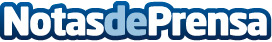 AirHelp recuerda a los clientes de Ryanair sus derechos por cancelación de vuelosLas huelgas no son consideradas como circunstancia extraordinaria según la Ley EC261. Los pasajeros afectados tienen derecho a una indemnización de hasta 600 euros por persona y trayecto

Datos de contacto:César ÁlvarezActitud de Comunicación913022860Nota de prensa publicada en: https://www.notasdeprensa.es/airhelp-recuerda-a-los-clientes-de-ryanair-sus Categorias: Viaje Turismo Dispositivos móviles http://www.notasdeprensa.es